I approve the Chairman of the Board for Scientific Work and International Cooperation Yerzhanov N.T.:2021 PLANOf work of the Innovation and Technology Park "Ertis" for the 2021-2022 academic yearWORK PLAN FOR THE 2021-2022 ACADEMIC YEAR 		The director of ITP "Ertis"                                                                                                                        Isenov J.S.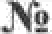 n/an/aName of the eventsName of the eventsTerms of useTerms of useРerformersРerformersexecution controlexecution control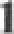 22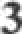 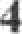 55Innovation and Technology Park "Erts"Innovation and Technology Park "Erts"Innovation and Technology Park "Erts"Innovation and Technology Park "Erts"Innovation and Technology Park "Erts"Innovation and Technology Park "Erts"Innovation and Technology Park "Erts"Innovation and Technology Park "Erts"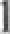 Collection and analysis of information on scientific and technologicaldevelopments and projects for the purpose of "familiarization and possible application in educational and scientific activitiesCollection and analysis of information on scientific and technologicaldevelopments and projects for the purpose of "familiarization and possible application in educational and scientific activitiesDuring the yearDuring the yearDundukov M.M. Sultanov I.S. Dosmagulov K.J.Dundukov M.M. Sultanov I.S. Dosmagulov K.J.Isenov J.S.Isenov J.S.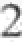 Work with the teaching staff (PIIG)of the University for the organization of scientific and technical activitiesWork with the teaching staff (PIIG)of the University for the organization of scientific and technical activitiesDuring the yearDuring the yearSuztanov I.S.Suztanov I.S.Isenov J.S.Isenov J.S.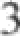 Participation in exhibition events with the purpose of presenting the achievements of scientists of the UniversityParticipation in exhibition events with the purpose of presenting the achievements of scientists of the UniversityDuring the yearDuring the yearSultanov I.S.Sultanov I.S.Isenov J.S.Isenov J.S.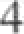 Formation of a FabLab zone for conductingresearch activitiesFormation of a FabLab zone for conductingresearch activitiesJune 2021June 2021Dundukov M.M.Dundukov M.M.Isenov J.S.Isenov J.S.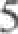 Functioning of the University's laboratory complexesFunctioning of the University's laboratory complexesSeptember 2021September 2021Dundukov M.M.Dundukov M.M.Isenov J.S.Isenov J.S.66Creation, design and development of presentationmaterial on scientific inventions and technologies, research and scientific and technical catalogs of students and scientistsCreation, design and development of presentationmaterial on scientific inventions and technologies, research and scientific and technical catalogs of students and scientistsOctober 2021October 2021Dosmagulov K.ZhDosmagulov K.ZhIsenov J.S.Isenov J.S.77Participation in republican, regional andintra-university demonstration and exhibitionevents of innovative developmentsParticipation in republican, regional andintra-university demonstration and exhibitionevents of innovative developmentsDuring the yearDuring the yearSultavov I.S.Sultavov I.S.Isenov J.S.Isenov J.S.88The number of students involved in studentresearch projectsThe number of students involved in studentresearch projectsNovember 2021.November 2021.Dosmagulov K.J.Dosmagulov K.J.Isenov J.S.Isenov J.S.99The number of laboratories equipped with moderntraining equipment for conducting classroomclasses on educational programsThe number of laboratories equipped with moderntraining equipment for conducting classroomclasses on educational programsSeptember 2021September 2021Dundukov M.M.Dundukov M.M.Isenov J.S.Isenov J.S.1010Providing laboratories with modern equipmentProviding laboratories with modern equipmentDuring the yearDuring the yearDundukov M.M.Dundukov M.M.Isenov J.S.Isenov J.S.1111Allocation of funds to provide laboratorieswith modern equipment and materials through public procurement, 2021Allocation of funds to provide laboratorieswith modern equipment and materials through public procurement, 2021November—December 2021November—December 2021Sultavov I.S.Sultavov I.S.Isenov J.S.Isenov J.S.1212Preparation of the Department's annual report for the academic yearPreparation of the Department's annual report for the academic yearJanuary 2021January 2021Дундуков М.М.Sultavov I.S..Dosmagulov K.J..Дундуков М.М.Sultavov I.S..Dosmagulov K.J..Isenov J.S.Isenov J.S.